READING ACTIVITY : American states	 name: 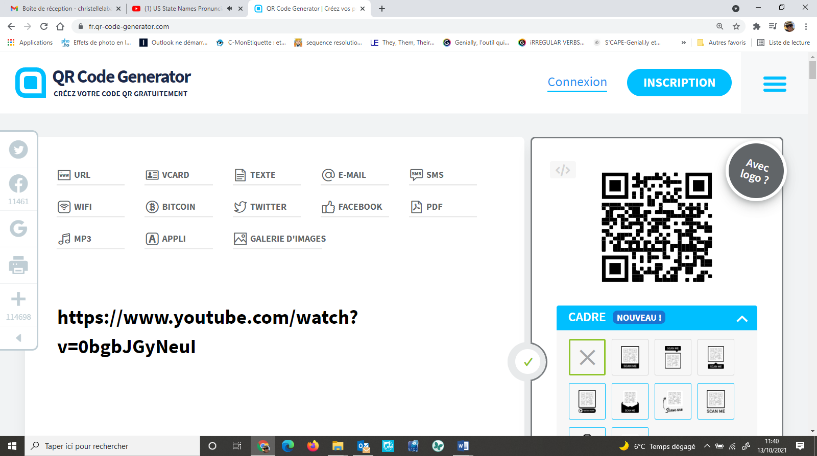 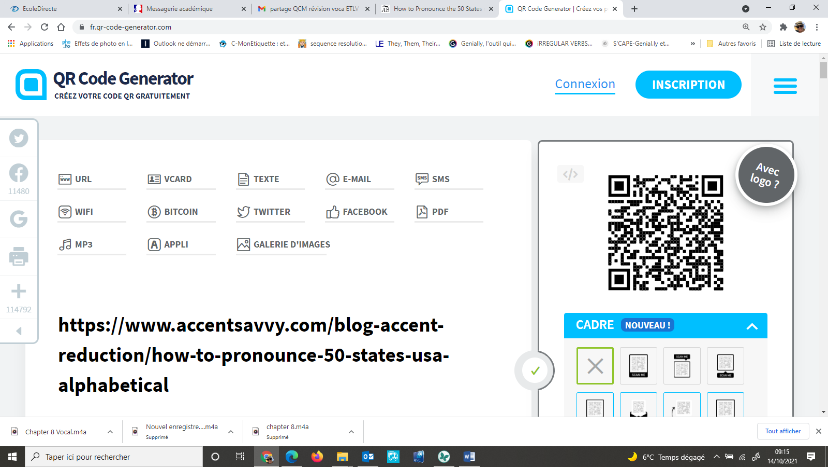 - qualité de la prononciation des phonèmes (= sons) :        /10				=>             /20- placement correct des accents de mot :         /10READING ACTIVITY : American states	 name: - qualité de la prononciation des phonèmes (= sons) :        /10				=>             /20- placement correct des accents de mot :         /10READING ACTIVITY : American states	 name: - qualité de la prononciation des phonèmes (= sons) :        /10				=>             /20- placement correct des accents de mot :         /10Alabama (AL) /ˌæl əˈbæm ə/Alaska (AK) /əˈlæs kə/Arizona (AZ) /ˌær əˈzo nə/Arkansas (AR) /ˈɑr kənˌsɔ/California (CA) /ˌkæl əˈforn jə/Colorado (CO) /ˌkal əˈrædo/Connecticut (CT) /kəˈnɛd ɪ kət/Delaware (DE) /ˈdɛl əˌwɛər/Florida (FL) /ˈflor ɪ də/Georgia (GA) /ˈdʒor dʒə/Hawaii (HI) /həˈwaɪ i/Idaho (ID) /ˈaɪ dəˌho/Illinois (IL) /ˌɪl əˈnoɪ/Indiana (IN) /ˌɪn diˈæn ə/Iowa (IA) /ˈaɪ ə wə/Kansas (KS) /ˈkæn zəs/Kentucky (KY) /kənˈtʌk i/Louisiana (LA) /luˌi ziˈæn ə/Maine (ME) /meɪn/Maryland (MD) /ˈmɛr ə lənd/Massachusetts (MA) /ˌmæs əˈtʃu sɪts/Michigan (MI) /ˈmɪʃ ɪ gən/Minnesota (MN) /ˌmɪn əˈso də/Mississippi (MS) /ˌmɪs əˈsɪp i/Missouri (MO) /mɪˈzʊər i/Montana (MT) /manˈtæn ə/Nebraska (NE) /nəˈbræs kə/Nevada (NV) /nəˈvæd ə/New Hampshire (NH) /nu ˈhæmp ʃər/New Jersey (NJ) /nu ˈdʒɜr zi/New Mexico (NM) /nu ˈmɛksɪˌko/New York (NY) /nu ‘jork/North Carolina (NC) /norθ ˌkeɪr əˈlaɪ nə/North Dakota (ND) /norθ dəˈko də/Ohio (OH) /oˈhaɪ o/Oklahoma (OK) /ˌo kləˈho mə/Oregon (OR) /ˈor ɪ gən/Pennsylvania (PA) /ˌpɛn səlˈveɪn jə/Rhode Island (RI) /roʊd ˈaɪ lənd/South Carolina (SC) /saʊθ ˌkeɪr əˈlaɪ nə/South Dakota (SD) /saʊθ dəˈko də/Tennessee (TN) /ˌtɛn əˈsi/Texas (TX) /ˈtɛk səs/Utah (UT) /ˈju tɔ/Vermont (VT) /vərˈmant/Virginia (VA) /vərˈdʒɪn jə/Washington (WA) /ˈwɔ ʃɪŋ-tən/West Virginia (WV) /wɛst vərˈdʒɪn jə/Wisconsin (WI) /wɪsˈkɒn sən/Wyoming (WY) /waɪˈo mɪŋ/Alabama (AL) /ˌæl əˈbæm ə/Alaska (AK) /əˈlæs kə/Arizona (AZ) /ˌær əˈzo nə/Arkansas (AR) /ˈɑr kənˌsɔ/California (CA) /ˌkæl əˈforn jə/Colorado (CO) /ˌkal əˈrædo/Connecticut (CT) /kəˈnɛd ɪ kət/Delaware (DE) /ˈdɛl əˌwɛər/Florida (FL) /ˈflor ɪ də/Georgia (GA) /ˈdʒor dʒə/Hawaii (HI) /həˈwaɪ i/Idaho (ID) /ˈaɪ dəˌho/Illinois (IL) /ˌɪl əˈnoɪ/Indiana (IN) /ˌɪn diˈæn ə/Iowa (IA) /ˈaɪ ə wə/Kansas (KS) /ˈkæn zəs/Kentucky (KY) /kənˈtʌk i/Louisiana (LA) /luˌi ziˈæn ə/Maine (ME) /meɪn/Maryland (MD) /ˈmɛr ə lənd/Massachusetts (MA) /ˌmæs əˈtʃu sɪts/Michigan (MI) /ˈmɪʃ ɪ gən/Minnesota (MN) /ˌmɪn əˈso də/Mississippi (MS) /ˌmɪs əˈsɪp i/Missouri (MO) /mɪˈzʊər i/Montana (MT) /manˈtæn ə/Nebraska (NE) /nəˈbræs kə/Nevada (NV) /nəˈvæd ə/New Hampshire (NH) /nu ˈhæmp ʃər/New Jersey (NJ) /nu ˈdʒɜr zi/New Mexico (NM) /nu ˈmɛksɪˌko/New York (NY) /nu ‘jork/North Carolina (NC) /norθ ˌkeɪr əˈlaɪ nə/North Dakota (ND) /norθ dəˈko də/Ohio (OH) /oˈhaɪ o/Oklahoma (OK) /ˌo kləˈho mə/Oregon (OR) /ˈor ɪ gən/Pennsylvania (PA) /ˌpɛn səlˈveɪn jə/Rhode Island (RI) /roʊd ˈaɪ lənd/South Carolina (SC) /saʊθ ˌkeɪr əˈlaɪ nə/South Dakota (SD) /saʊθ dəˈko də/Tennessee (TN) /ˌtɛn əˈsi/Texas (TX) /ˈtɛk səs/Utah (UT) /ˈju tɔ/Vermont (VT) /vərˈmant/Virginia (VA) /vərˈdʒɪn jə/Washington (WA) /ˈwɔ ʃɪŋ-tən/West Virginia (WV) /wɛst vərˈdʒɪn jə/Wisconsin (WI) /wɪsˈkɒn sən/Wyoming (WY) /waɪˈo mɪŋ/Alabama (AL) /ˌæl əˈbæm ə/Alaska (AK) /əˈlæs kə/Arizona (AZ) /ˌær əˈzo nə/Arkansas (AR) /ˈɑr kənˌsɔ/California (CA) /ˌkæl əˈforn jə/Colorado (CO) /ˌkal əˈrædo/Connecticut (CT) /kəˈnɛd ɪ kət/Delaware (DE) /ˈdɛl əˌwɛər/Florida (FL) /ˈflor ɪ də/Georgia (GA) /ˈdʒor dʒə/Hawaii (HI) /həˈwaɪ i/Idaho (ID) /ˈaɪ dəˌho/Illinois (IL) /ˌɪl əˈnoɪ/Indiana (IN) /ˌɪn diˈæn ə/Iowa (IA) /ˈaɪ ə wə/Kansas (KS) /ˈkæn zəs/Kentucky (KY) /kənˈtʌk i/Louisiana (LA) /luˌi ziˈæn ə/Maine (ME) /meɪn/Maryland (MD) /ˈmɛr ə lənd/Massachusetts (MA) /ˌmæs əˈtʃu sɪts/Michigan (MI) /ˈmɪʃ ɪ gən/Minnesota (MN) /ˌmɪn əˈso də/Mississippi (MS) /ˌmɪs əˈsɪp i/Missouri (MO) /mɪˈzʊər i/Montana (MT) /manˈtæn ə/Nebraska (NE) /nəˈbræs kə/Nevada (NV) /nəˈvæd ə/New Hampshire (NH) /nu ˈhæmp ʃər/New Jersey (NJ) /nu ˈdʒɜr zi/New Mexico (NM) /nu ˈmɛksɪˌko/New York (NY) /nu ‘jork/North Carolina (NC) /norθ ˌkeɪr əˈlaɪ nə/North Dakota (ND) /norθ dəˈko də/Ohio (OH) /oˈhaɪ o/Oklahoma (OK) /ˌo kləˈho mə/Oregon (OR) /ˈor ɪ gən/Pennsylvania (PA) /ˌpɛn səlˈveɪn jə/Rhode Island (RI) /roʊd ˈaɪ lənd/South Carolina (SC) /saʊθ ˌkeɪr əˈlaɪ nə/South Dakota (SD) /saʊθ dəˈko də/Tennessee (TN) /ˌtɛn əˈsi/Texas (TX) /ˈtɛk səs/Utah (UT) /ˈju tɔ/Vermont (VT) /vərˈmant/Virginia (VA) /vərˈdʒɪn jə/Washington (WA) /ˈwɔ ʃɪŋ-tən/West Virginia (WV) /wɛst vərˈdʒɪn jə/Wisconsin (WI) /wɪsˈkɒn sən/Wyoming (WY) /waɪˈo mɪŋ/